ePlanning PortalMeath County Council’s e-Planning portal is now live and accepting planning applications online. The new portal, which can be accessed at www.planning.localgov.ie , allows agents, developers and members of the public to lodge their applications and make submissions electronically, and will run as an alternative option to the existing paper-based system.
 The portal allows you to:Register and login to your account to make a planning application or to manage an application that has been lodged alreadyMake a submission or observation on a Planning applicationView and Make submissions on Part 8 schemesPlanning Department, Meath County Council Pre-planning QuestionnaireThe following questions must be completed:Name of applicant and agent if applicable:1.a.  Correspondence Address:________________________________________________________ 1.b.  Contact Tel No:  ________________________________________________________Location and exact Town land / Postal address / Eircode ( is available)  of proposed site.2.a. Please provide Coordinates of the centre of the site*.  Co-ordinates for the site can be found via http://map.geohive.ie/mapviewer.html To identify your coordinates,  place the mouse courser on the centre of your site and they will be shown in the bottom left hand corner of the screen. 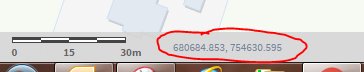 Please give details if the applicant/agent has been in contact with a planner or had a preplanning meeting in relation to the proposed development.________________________________________________________4.	Please give specific details of the proposed development.(If this is a minor development, a phone call or an email to the planner may address the query)________________________________________________________Please provide details of any previous applications on the site with the planning reference numbers. (If there was an application in the last 2 years a phone call or an email to the planner may address the query)________________________________________________________________________What is the applicant’s legal interest in the site? (The applicant must demonstrate a legal interest in the land in order to have a preplanning meeting.)__________________________________________________________Please return this completed questionnaire with the other documentation to:     The Planning Office,  Buvinda House, Dublin Road,  Navan,  Co MeathTel: 046 90 97500